Кейс 2.
Известный изобретатель хочет оценить свои нематериальные активы, чтобы часть
из них продать, а полученные деньги инвестировать в какие-то доходные стартапы и этим
обеспечить себе накопления на пенсию. Но вкладываться он хочет только в безопасные для
экологии проекты.Он начинает посещать различные мероприятия, где молодые стартаперы предлагают свои идеи. Долгое время он не может найти ничего подходящего и уж было отчаившись он собирается уходить , но случайно замечает двух молодых людей, которые стояли около своего стенда, но мимо них все проходили и не обращали никакого внимания. Не знаю чем они ему приглянулись, но он решил к ним подойти и поинтересоваться. После продолжительной беседы, изобретатель понимает, что из их проекта может выйти толк. Он начинает финансировать их и помогать им своими знаниями и знакомствами. Вскоре выходит на продажу первый экземпляр их творения , который покупает одна из фирм. Эта фирма остаётся очень довольна и начинает заказывать ещё эти экологически чистые устройства. Эта фирма получает награду, за самое экологически чистое производство в стране. Другие фирмы тоже начинают закупать эти устройства. Спустя некоторое время, 60% производственных предприятий страны имеет эти устройства. У изобретателя и двух стартаперов дела идут в гору , появляются новые модели их устройства, новые заказы. В конечном итоге этот известный изобретатель начинает получать плоды от своих вложений , стартаперы стали тоже пожинать плоды своего творения и радоваться жизни.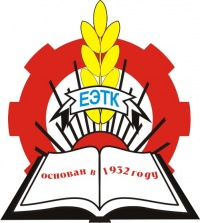 ГАПОУ Свердловской области
«Екатеринбургский экономико-технологический колледж»Автор: Сумин Владимир